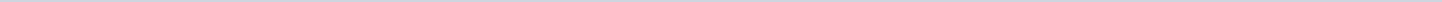 Index (1 onderwerp)1 Raad 22 juni 2015 - Ingekomen stuk, VvG en Min v Binnenl zkn en Koninkrijksrel, Handreiking Grip op regionale samenwerking, nr 26032-26826, 20150601Raad 22 juni 2015 - Ingekomen stuk, VvG en Min v Binnenl zkn en Koninkrijksrel, Handreiking Grip op regionale samenwerking, nr 26032-26826, 20150601MetadataDocumenten (1)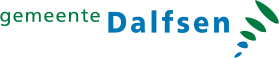 Gemeente DalfsenAangemaakt op:Gemeente Dalfsen28-03-2024 16:32Ingekomen stukPeriode: 2024Laatst gewijzigd25-06-2015 14:22ZichtbaarheidOpenbaarStatusVoor kennisgeving aannemen#Naam van documentPub. datumInfo1.Raad 22 juni 2015 - Ingekomen stuk, VvG en Min v Binnenl zkn en Koninkrijksrel, Handreiking Grip op regionale samenwerking, nr 26032-26826, 20150601.pdf01-06-2015PDF,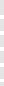 148,51 KB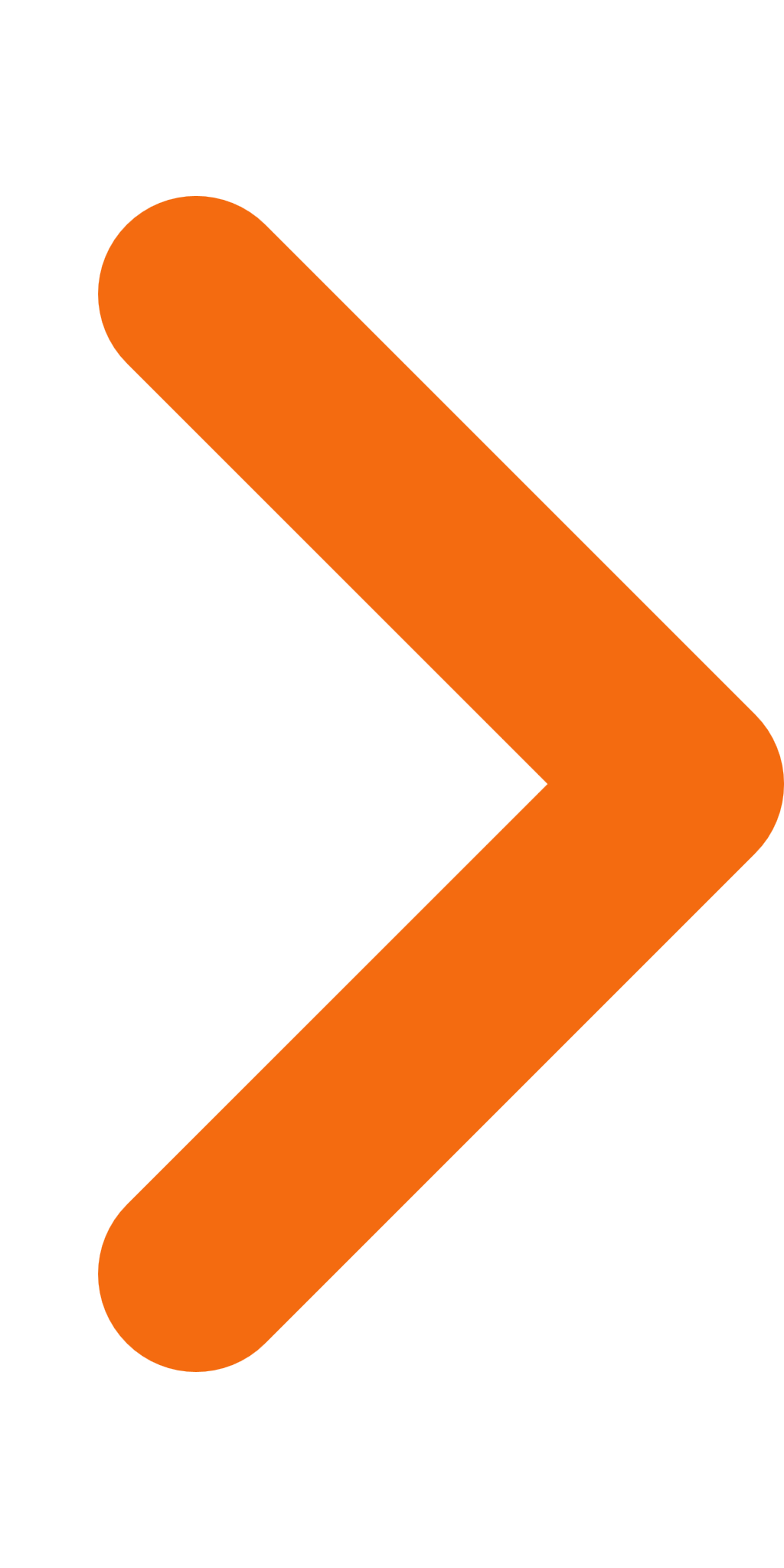 